
AYUNTAMIENTO DE TORREQUEMADA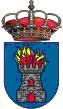 PLAZA DEL RELOJ,110083 TORREQUEMADATfnos:927-205034/205297 Fax:927205378E-mail: ayuntamiento@torrequemada.esINFORMACIONSe puede solicitar en el Ayuntamiento ayudas para pagarlos recibos de luz,agua y gascon cargo a una subvención de la Dirección General de Política Social y Familias de la Junta de Extremadura, si cumplen con los requisitos exigidos:Ser mayor de edad o menor emancipadoEstar empadronado y residir legal y efectivamente en Extremadura con una antigüedad mínima de seis meses inmediatos y anteriores a la solicitud.Carecer de rentas o ingresos suficientes conforme a lo regulado en la Orden de la subvención.En cualquier caso, las ayudas para costear recibos de agua, luz o gas sólo serán subvencionados cuando estén IMPAGADOS, es decir que no se hayan abonado a las compañías suministradoras. Sólo en este caso, el ayuntamiento se podría encargar de efectuar el pago de la deuda a las propias empresas.En Torrequemada  a 1 de marzo de 2017